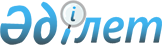 О проведении ревизии финансово-хозяйственной деятельности Суда Евразийского экономического союза и Евразийской экономической комиссииРаспоряжение Евразийского Межправительственного Совета от 27 ноября 2018 года № 21.
      В соответствии с пунктом 6 статьи 16 Договора о Евразийском экономическом союзе от 29 мая 2014 года:
      1. Провести ревизию финансово-хозяйственной деятельности за 2015 – 2017 годы Суда Евразийского экономического союза в период с 13 по 28 мая 2019 г. и Евразийской экономической комиссии в период с 29 мая по 14 июня 2019 г. 
      2. Утвердить следующий состав ревизионной группы:
      3. Настоящее распоряжение вступает в силу по истечении 10 календарных дней с даты его опубликования на официальном сайте Евразийского экономического союза.
					© 2012. РГП на ПХВ «Институт законодательства и правовой информации Республики Казахстан» Министерства юстиции Республики Казахстан
				
от Республики Армения
от Республики Армения
от Республики Армения
Элоян 

Давид Аркадиевич
–
начальник 4-го отдела Управления финансово-бюджетной инспекции аппарата Министерства финансов Республики Армения

(председатель ревизионной группы)
Оганнисян 

Ваган Вардгесович
–
главный контролер 2-го отдела Управления финансово-бюджетной инспекции аппарата Министерства финансов Республики Армения

 
от Республики Беларусь
от Республики Беларусь
от Республики Беларусь
Главинская

Наталья Петровна 

 
–
главный контролер-ревизор управления финансового контроля за использованием бюджетных средств Главного контрольно-ревизионного управления Министерства финансов Республики Беларусь (в составе ревизионной группы по проведению ревизии в Суде Евразийского экономического союза)

 
Иванов

Григорий Викторович 

 
–
заместитель начальника управления финансового контроля за использованием бюджетных средств Главного контрольно-ревизионного управления Министерства финансов Республики Беларусь (в составе ревизионной группы по проведению ревизии в Евразийской экономической комиссии)

 
от Республики Казахстан
от Республики Казахстан
от Республики Казахстан
Юсупов 

Акылбек Умирбекович
–
главный эксперт – государственный аудитор Комитета внутреннего государственного аудита Министерства финансов Республики Казахстан (в составе ревизионной группы по проведению ревизии в Суде Евразийского экономического союза)

 
Карменов 

Ерлан Муханович
–
главный эксперт – государственный аудитор Комитета внутреннего государственного аудита Министерства финансов Республики Казахстан (в составе ревизионной группы по проведению ревизии в Евразийской экономической комиссии)

 
от Кыргызской Республики
от Кыргызской Республики
от Кыргызской Республики
Кадыров 

Дурусбек Жаныбаевич
–
заведующий отделом внутреннего аудита Министерства финансов Кыргызской Республики 

 
от Российской Федерации
от Российской Федерации
от Российской Федерации
Морозова 

Яна Рихардовна
–
начальник Контрольно-ревизионного отдела в социальной сфере и науке Контрольно-ревизионного управления в социальной сфере, сфере межбюджетных отношений и социального страхования Федерального казначейства.

 
Члены Евразийского межправительственного совета:
Члены Евразийского межправительственного совета:
Члены Евразийского межправительственного совета:
Члены Евразийского межправительственного совета:
Члены Евразийского межправительственного совета:
От Республики
Армения
От Республики
Беларусь
От Республики
Казахстан
От Кыргызской
Республики
От Российской
Федерации